Ruurlo en de NSBRuurlo is het dorp van verzetshelden als Jan Dijkman, Gerrit Sprokkereef, Jan Telkamp en Jan Dimmendaal. Ze onderstrepen het beeld dat Ruurloërs kranig de Tweede Wereldoorlog doorstonden en op 1 april 1945, Eerste Paasdag, blij werden bevrijd. Maar wie speurt in het verleden komt ook een minder bekende kant van Ruurlo tegen. Ons dorp wordt met Winterswijk genoemd als plaatsen waar een grote NSB-aanhang bestond. Hoe zit dat? Arjen van GijsselAanleidingDit artikel begon toen we in een oud krantenbericht lazen over de vertoning van een NSB- propagandafilm in een Reurls café op 2 augustus 1940. De film die tegenwoordig nog op Youtube is terug te zien, toont hoe NSB-leider Mussert in zijn ‘Hagespraak’ bij de Muur in Lunteren geestdriftig wordt begroet door een menigte aanhangers. Het is precies die ‘Muur van Mussert’ die in 2018 door de minister werd betiteld als Rijksmonument. De reden is dat de plek onderdeel is van onze vaderlandse geschiedenis is, ook al is het een donker aspect.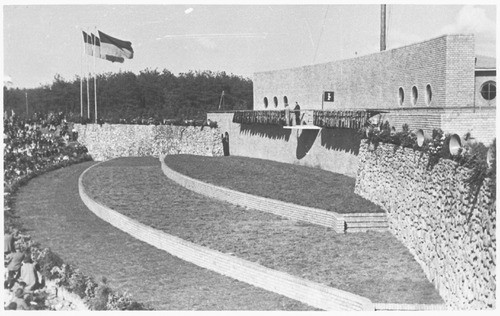 De muur van Mussert, LunterenBij de vertoning in Ruurlo in 1940 spraken enkele hooggeplaatsten van de NSB de cafébezoekers toe. Als je die speeches terugleest, blijken het nare verhalen, die het niet waard zijn om hier volledig te citeren. Duidelijk is dat ze bol staan van nationalistische en racistische retoriek. Wat te denken van het volgende: “.. in het nieuwe Europa is alleen plaats voor de nieuwe gedachte. Daar is geen plaats voor de geldkliek met den joodschen invloed. Die tijd is voorbij. Wij moeten erkennen dat wij met het Duitsche volk verwant zijn. Doch wij wenschen, zonder steun van Duitschland, als Nederlandsche nationalisten weer vrij te zijn in een vrij Nederland. Wij zijn er trots op te zijn van hetzelfde bloed als Duitschland”.De NSB zei begin jaren 1940 dat Nederland en Ruurlo zich maar moesten aanpassen aan de bezetter en er het beste van maken. Dat was vooral de toon van Mussert.  Parallel met WinterswijkVan Winterswijk wordt vaak gezegd dat het in de oorlog een NSB-dorp was. Dat is een smet op het verleden van het grensdorp. In een artikel  van Hans Tenbergen wordt het Winterswijkse pro-NSB sentiment geanalyseerd. Hij poogt te nuanceren: het imago is volgens hem met name terug te voeren op voor de NSB gunstige verkiezingsuitslagen voorafgaand aan de Tweede Wereldoorlog. Het gaat dan om de verkiezingen voor de Provinciale Staten (1935) en Tweede Kamer (1937) en opnieuw de Provinciale Staten (1939). Zo trok in 1935 de NSB landelijk 8% van de stemmen, maar in Winterswijk 22%. De aanhang slonk daarna wel aanzienlijk, maar hij bleef het dubbele van de landelijke uitslagen. In die zin blijft de nuance wel steken.Vaak wordt die steun teruggevoerd op de economische crisis, met name ook in de landbouw. Boeren kregen weinig geld voor hun afzet. Begin jaren dertig was de crisis het sterkst, met veel werkloosheid en armoede tot gevolg, zeker ook op het platteland. Dat liep van rurale provincies als Drenthe tot de Achterhoek. De boodschap van de NSB trok aan: een verheerlijking van oude tradities en speciale steun voor de agrarische samenleving. In Winterswijk leidde dat vlak na de oprichting van de landelijke NSB (1932) al tot een aanhang. Volgens Tenbergen hielp daarbij een sterke plaatselijke persoonlijkheid, de veearts dr. Bos, die in de jaren dertig overstapte naar de NSB. Maar toen het economisch beter ging, kalfde de invloed van de NSB af. Tenbergen legt uit dat steun vóór de oorlog voor een politieke beweging nog niet betekent dat een dorp in de oorlog ‘fout’ was. In de oorlog was het NSB-ledental onder de bevolking ongeveer 1 ½ %. Winterswijk kreeg in de Tweede Wereldoorlog uiteindelijk een NSB-burgemeester. Maar: zoetjesaan werden door de bezetter steeds meer sympathisanten in het bestuur aangesteld. Dat gold uiteindelijk in circa 350 andere gemeenten in Nederland. Tabel NSB-aanhang in plaatsen in GelderlandBron: eigen reconstructie uit uitslagen dagbladenSituatie Ruurlo vóór de oorlogNet als in Winterswijk was er ook in Ruurlo voor de oorlog sprake van een verrassend hoog percentage stemmen voor de NSB. Ruurlo trok in 1935, de eerste verkiezingen waar de NSB aan meedeed (Provinciale Staten), bijna 22% van de stemmen (landelijk een kleine 8%). In 1937 (Tweede Kamer) was dat in Ruurlo teruggelopen tot 9 % (landelijk 4%) en in 1939 stabiliseerde dat aantal zich (Ruurlo: 8%, versus provinciaal rond de 4%). Daarmee was de NSB in 1937 weliswaar de vijfde partij in Ruurlo, maar de aanhang bleef hier relatief groot. Deze uitslagen waren vergelijkbaar met plaatsen als Lochem (9%) en ze werden alleen door Zelhem (11%) en Winterswijk overstegen (13%). Ruurlo leek in de begintijd van de NSB, na Winterswijk, één van de eerste plaatsen in de Achterhoek waar de NSB zijn pijlen op richtte. Ruurlo werd al begin jaren dertig geregeld vanuit Winterswijk bezocht door leiders die in de verschillende Ruurlose cafés de bevolking vlammend toespraken, soms in gezamenlijkheid met Zelhem. Mogelijk kwam dit door de centrale ligging van Ruurlo in de Achterhoek.Op een café-bijeenkomst in 1934 werd een Ruurlose NSB-kring opgericht. Toen de NSB zich vanaf 1935 landelijk verkiesbaar stelde, werd dat nota bene in Ruurlo wereldkundig gemaakt. Het haalde de landelijke pers. De noodlijdende agrarische bevolking en daarnaast ook middenstanders bleken in Ruurlo gevoelig voor de ideologie. Hier waren er geen grote charismatische plaatselijke leiders, zo lijkt. De ene keer werd Ruurlo door een landelijke NSB-propagandist bezocht, dan weer door een ex-dominee uit Winterswijk. Uit hun lezingen komt naar voren dat zowel links als rechts geen oplossingen in de economische crisis boden. Er gloorde gevaar van buiten (lage handelsprijzen). De NSB stond daarentegen een samenleving voor op corporatistische leest, waar de landbouwers het voortaan weer voor het zeggen kregen. Er waren in Ruurlo NSB-echtparen waarvan een van beiden Duits was. Dat verklaarde dan hun oriëntatie. Of er waren brood-NSB-ers: mensen in dienst bij een NSB-werkgever, die al dan niet expliciet NSB-sympathie van zijn werknemers verwachtte. Of Ruurlose boeren die afhankelijk waren van een NSB-leverancier.Waar in andere regio’s na 1935 de katholieke en protestantse zuilen scherp waarschuwden tegen de NSB, kreeg deze waarschuwing hier geen gehoor. In katholiek Brabant zag je nauwelijks NSB steun. Was Ruurlo dan minder verzuild? Volgens mr. Willem baron Van Heeckeren van Kell, in het begin van de oorlog wethouder en waarnemend burgemeester, was het onkerkelijke en liberale karakter van Ruurlo inderdaad reden voor de NSB voedingsbodem. Ruurlo werd in maart 1936 door leider Anton Mussert met een bezoek vereerd in een geheel gevuld Reurls café. In het daarnaast gelegen etablissement was een luidspreker neergezet. Ook daar was de zaal vol. De leider sprak daar onder andere over de boerenstand (Graafschapbode, 18-3-1936):‘Gij van het platteland moet weten dat het volk moet eten van uw arbeid. Doch de klanten zijn arm en berooid en daardoor gaat de boerenstand te gronde en als men één deel ten onder brengt, doodt ge het volk’.De relatief forse NSB aanhang in Ruurlo blijft ‘kriebelen’. In 1939 stemden nog steeds zo’n 170 kiesgerechtigden op de NSB.Ruurlo in de oorlogIn de ‘Harmonica bleef vijf jaar stil’, het standaardwerk over de Tweede Wereldoorlog in Ruurlo, wordt veel aandacht besteed aan het stille verzet en de heldendaden van Ruurloërs. Er wordt direct aan het begin van het boek even over de NSB en de aanhang in Ruurlo verteld. Het gaat dan met name om de hier al genoemde verkiezingsuitslagen in de jaren dertig. Een van de auteurs vertelt ons dat er indertijd wel is geprobeerd om een NSB-er voor het boek te interviewen zodat er een hoofdstuk aan kon worden gewijd. Maar deze persoon trok zich terug. Het plaatje van de NSB-aanhang is daarmee wat incompleet gebleven. Hoeveel van de 170 Ruurlose stemmers van voor de oorlog (1939) uiteindelijk in de oorlog NSB-lid waren of daarmee sympathiseerden, is ons helaas onbekend. Er is veel bewijsmateriaal verdwenen, waaronder het Ruurlose gemeentearchief in de oorlogsjaren. Het is door gemeentesecretaris Warringa vernietigd. Maar bepalend is niet zozeer of Ruurloërs voor de oorlog op de NSB hadden gestemd. Het ging erom of ze zich met hun NSB-sympathie in de oorlog gevaarlijk gedroegen. Dergelijke fanatiekelingen waren er zeker. De Ruurloërs kenden ze en vreesden ze, horen we van ooggetuigen. Je hield tegen hen je mond over clandestiene radio’s of onderduikers.In Ruurlo werd eind 1943 een NSB-burgemeester benoemd, W. ten Hoopen. Hij was de NSB-kringleider uit Lochem. Dat gebeurde bijna twee jaar nadat burgemeester Van Arkel zich eind 1941 had teruggetrokken. Van Arkel was weliswaar juist een half jaar daarvoor nog herbenoemd, maar hij had al de pensioengerechtigde leeftijd. In de tweede helft van 1941 dienden zich de eerste razzia’s op de joden aan. Mogelijk heeft Van Arkel door die toenemende druk van de bezetter de handschoen in de ring geworpen. Wethouder mr. W. baron Van Heeckeren van Kell nam de burgemeestersstoel voorlopig waar, tot Ten Hoopen zich aandiende. Van Heeckeren dook zelf in 1943 plotseling onder. Hij werd door ambtenaren op het gemeentehuis getipt dat men op het punt stond hem te gijzelen. De bezetter riep in die tijd overal mannen op tot Arbeitseinsatz. Nederlanders moesten in Duitse wapenfabrieken gaan werken. Daaraan werd maar heel weinig gevolg gegeven. Overal in Nederland werden daarom politiek bekende personen gegijzeld, met de mededeling dat ze gefusilleerd zouden worden als er zich voor een aangekondigde datum geen mannen hadden aangediend.Interessant is dat een Ruurlose NSB-wethouder, een bakker, ten tijde van burgemeester Ten Hoopen een lijst heeft opgesteld die na de oorlog in zijn archieven is opgedoken. Op die lijst stonden voor het bewind ‘politiek-gevaarlijke’ personen (20) en ‘politieke wroeters’ (20), een soort spionnen die de NSB in de gaten hielden. Bij elkaar zo’n veertig personen. Van Heeckeren, anti-Duits, stond op de lijst gevaarlijke personen en hij was gezien zijn statuur dus in concreet gevaar. Gemeentesecretaris Warringa stond ook op de lijst. Misschien is hij wel degene geweest die Van Heeckeren vanuit het gemeentehuis heeft gewaarschuwd voor de op handen zijnde gijzeling.De NSB kreeg verderop in de oorlog (rond 1943) overal in Nederland een eigen paramilitaire organisatie, de landwacht. In Ruurlo werd er ook één gehuisvest in de dependance van hotel Avenarius. Een ooggetuige herinnert zich nog dat ze parmantig door de straten marcheerden, waarbij ook Ruurloërs meededen. Deze landwacht, met een provisorisch uniform en jachtgeweer (ze werden spottend “Jan Hagel” genoemd), hielp de bezetter bij het zoeken naar en ophalen van onderduikers en verzetsmensen. De Ruurlose groep was actief: ze ging op nachtelijke patrouilles om tot aan Zelhem de vijand uit te schakelen.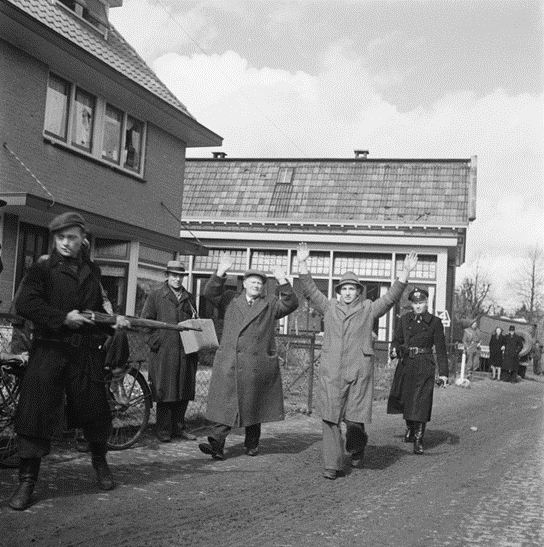 Opbrengen NSB-ers in de Dorpstraat, 1945, Nationaal ArchiefZuiveringen en berechting, 1945 en verderDe namen van de ‘praktiserende’ NSB-ers waren redelijk algemeen bekend en ze werden bij de bevrijding meteen opgepakt, zo vertellen ooggetuigen over de dagen na 1 april 1945. Ze werden ondergebracht in de Tekenschool aan de Wilhelminalaan. Ze moesten daar op hun knieën kruipen en werden vernederd. De Ordedienst had zijn handen vol aan het voorkomen van wraakacties en aan een lynchpartij op NSB-wachtmeester Stap. Dat gaf in het dorp best aanleiding tot discussie. Er waren genoeg Ruurloërs die het geen pas vonden geven dat de NSB-ers zo hard werden aangepakt.Een ooggetuige herinnert zich een vijftiental NSB-gezinnen in het dorp. De aanhang onder boeren buiten het dorp was minder bekend. Na de oorlog werden NSB-gezinnen bezocht en onderzocht door de POD, de Politieke Opsporings Dienst. Uit een lijst met door de POD inbeslaggenomen radio’s, na de oorlog, is sprake van 26 Ruurlose adressen. Dat is op zich geen gering aantal, maar ook niet bijzonder hoog op een bevolking van circa 5000. 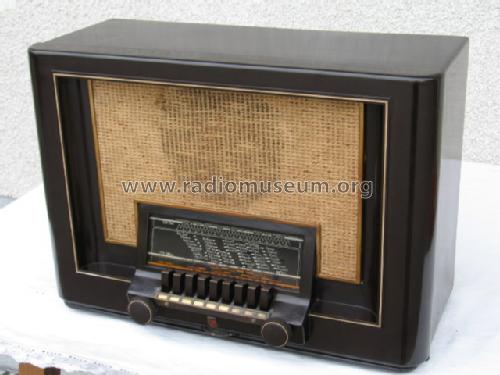 Voorbeeld van een in beslaggenomen radio, Philips radio 680A, bron: Radiomuseum.Op basis van die POD rapportages volgden er zuiveringen en processen. In Ruurlo werden van Rijkswege al snel twee NSB-onderwijzers, van de Koekoekschool en de Dorpsschool, en een wachtmeester van de Marechaussee uit hun ambt ontzet. NSB-ers werden na een Tekenschool-periode van zo’n tien dagen geïnterneerd in opvangkampen elders. De zware gevallen werden naar Ellecom (Avegoor) en Wezep gestuurd, de lichte gevallen naar Ampsen. Vooral de zware gevallen werden later voor regionale tribunalen gebracht. In de regionale krant is te volgen wie zich waarvoor voor het tribunaal in Groenlo moest verantwoorden. In Ruurlo ging het om een bakker, een paar boeren, een kruidenier en (zonen van) enkele anderen. Ze zijn op twee handen te tellen, zo lijkt het. Ze kregen celstraf, onder aftrek van de tijd die ze doorbrachten in internering en voorarrest. Ze keerden na hun straf vaak terug naar Ruurlo. Hun werd meestal het kiesrecht ontnomen, in een enkel geval het Nederlanderschap. Dat ging dan om jongeren die naar Duitsland waren getrokken. Voorbeelden van processenDe al genoemde NSB-wethouder en bakker werd zwaar gestraft, zo blijkt onder meer uit het Twents Dagblad (30 september 1947):Een bakker te Ruurlo, gedetineerd in Wezep, is als lid aangesloten gebleven bij de NSB en had daarin de functies van groepsleider en groepsorganisator. Hij was buurtschapshoofd en blokleider van de N.V.D., lid van de W.A. en begunstigend lid van de Germaanse S.S. Op het distributiekantoor te Ruurlo verrichtte hij bewakingsdiensten en in 1944 volgde zijn benoeming tot wethouder der gemeente Ruurlo. Met den NSB burgemeester Ten Hoopen werkte hij als zodanig mee aan de arbeidsinzet voor de O.T. In een brief aan Leemrijse te Groenlo verzocht hij een aantal met name genoemde zwarte handelaren en voor de gemeente Ruurlo schadelijke elementen naar Duitsland te willen sturen. In 1943 stelde hij zich vrijwillig beschikbaar als arbeider aan het Oost-front. Beschuldigde erkende het ten laste gelegde. President: Bij u is ook nog een lijst gevonden met namen van Ruurlose politieke „vroeters" en politiek gevaarlijke mensen. Voor wie was deze lijst bestemd? Beschuldigde kon zich dit niet meer herinneren. Mr. van Hoorn uit Lochem trad als verdediger op. De uitspraak luidde: Internering voor de tijd van 3 jaar en 6 maand tot 1 October 1948, ontzegging kiesrecht en verbeurdverklaring radio.Of het zeer nauw op de huid zittende verslag over een boer (Twents Dagblad, 16 oktober 1947):De president schetste X als een overtuigd nationaal-socialist, over wie het rapport van de P.O.D. niets gunstigs schreef. „Ook tijdens dit verhoor", aldus de president, „laat u een bijzonder onsympathieke indruk achter." Als verdediger trad Mr van Hoorn uit Lochem op. Het Tribunaal veroordeelde X tot 4 jaar en 9 maand, waarvan 2 jaar voorwaardelijk onder toezicht van de Stichting, zodat hij op 2 Februari 1948 in vrijheid wordt gesteld. Hij werd "voorts uit het kiesrecht ontzet, zijn radio werd verbeurd verklaard, terwijl hij ƒ 200 boete moet betalen.Of het verslag over een andere boer, dat een beeld geeft wat een NSB-er in de oorlog deed (bron):Y, landbouwer te Ruurlo en gedetineerd te Avegoor, was sympathiserend lid der NSB, secretaris der Landjeugd en lid van de Ned. Landwacht Hulpdienst, later in vaste dienst. Hij nam deel aan huiszoekingen bij Kapers te Ruurlo, stond bij een huiszoeking te Zieuwent op post, verleende zijn medewerking bij een razzia naar onderduikers te Varsseveld, controleerde op verzoek van de groepsleider of er naar verboden zenders werd geluisterd door o.a. bij Kanters en Hillebrand voor luistervink te spelen, noemde namen van politiek gevaarlijke personen en maakte propaganda door het aanbrengen van aanplakbiljetten en het colporteren met Volk en Vaderland. Mr. J. G. M. van Hoorn uit Lochem verdedigde deze verdachte. 3 jaar en 9 maanden (tot 6 Febr. 1949) luidde de uitspraak. De kiesrechten werden ook hem ontnomen.NSB-burgemeester Ten Hoopen moest ook voor de rechter verschijnen. Over hem staat te lezen (Graafschapbode, 13 november 1946):‘Van den Zeereerwaarde Pastoor van Ruurlo (Van Soest, red.) was ook nog een klacht gekomen. Deze verweet Ten Hoopen, dat hij de R.K. kerk had laten ontruimen ten behoeve van vluchtelingen, daarna werd de kerk door Duitsche militairen bezet en tenslotte vond de Todt-organisatie er onderdak. De president: Begreep U niet, dat een' kerk een Godshuis is en dat de inbeslagname een enorm verzet bij de bevolking teweeg bracht?’Het aantal Ruurlose zuiveringen, voor zover hier bekend, lijkt redelijk overeen te komen met het landelijke beeld.  Binnen die NSB-aanhang in Ruurlo lijkt er bovendien sprake van behoorlijke schakeringen. Dat blijkt bijvoorbeeld uit het krantenverslag over een Ruurlose boer:“Hij was NSB-er, maar vond het laf te bedanken, […]. Hij hielp verschillende onderduikers en stond in de buurt niet slecht bekend. Hij kreeg 1 jaar en 6 maanden interneering en zijn jachtgeweer werd verbeurd verklaard. Aan alle beklaagden werden de beide kiesrechten ontzegd.”Sommige NSB-ers wisten dus van onderduikadressen in hun dorp, maar hielden zich daarover tegenover de bezetter stil. Eentje waarschuwde actief als er een razzia in aantocht was. Maar hij was een uitzondering. Anderen, zoals de van buiten Ruurlo komende gevreesde NSB-er en wachtmeester Stap, vervolgden de vluchtelingen daarentegen met grote ijver.Samenleven na de oorlogEr werd niet veel meer over de NSB gesproken na de oorlog, zo lijkt het. De zuiveringen haalden de al genoemde kopstukken naar boven, maar de voorheen-sympathisanten, bijvoorbeeld de kiezers op de NSB voor de oorlog, of de ‘brood-NSB-ers’ (steun uit nood), ze gingen allemaal door met hun leven. In zo’n kleine gemeenschap had men elkaar nodig.Dat gaf nog best wel aanleiding tot onderhuidse spanningen. Maar meestal niet openlijk. Men maakte daarin vooral stilzwijgende en persoonlijke keuzes. Als je bijvoorbeeld ter kerke ging, moest je dan wel naast de ex-NSB-ers zitten? Nee, dan maar niet meer naar de kerk. Er werd niet veel over gesproken, niet in het openbaar. Zelfs anno 2018, nu de acute beladenheid van ‘NSB-aanhangerschap’ is weggevallen, valt daarover weinig meer op te halen. Maar dat is ook omdat de oude generatie ons nu eenmaal grotendeels is ontvallen. Niemand wil de mensen die kleinkind of achterkleinkind zijn van een NSB-er kwetsen. Zij zijn immers niet verantwoordelijk voor de verkeerde keuzes van hun voorouders.Aanhang NSB, verkiezingenPS 1935TK 1937PS 1939PS 1939%%%aantalAalten9,55,67,7414Ruurlo21,79,38,3170Winterswijk22,112,913,31100Lochem-9,4--Zelhem16,910,910,0301Borculo10,45,54,6131Vorden8,44,84,0104Apeldoorn-4,1--NL7,94,23,9-Drenthe-8,6--Groningen-5,2--